You have chosen to discuss street lights being turned off to meet carbon emissions as your unfamiliar topic to meet the criteria for one of the tasks in your Functional Skills English qualification.    You will be required to investigate this topic forming your own opinion to share and discuss with the group.  In order to prepare for your discussion you will plan to conduct your own research to enable you to lead the discussion to a group of 3-5 people for approximately 5-10 minutes.   Your Area Trainer will explain and plan this activity with you in more detail. Introduction: You should start by introducing the topic maybe sharing what you have found by discussing if you are for or against streets lights being turned off.   You will collect and share evidence to support your argument.     Something you may also want to consider and discuss is: 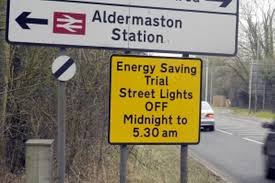 Does the practice of switching off street lights increase the possibility of crime?   Research: You should plan your research and keep a note of any websites, news articles, you-tube footage etc. that you have used to help you form your own opinion.Suggested Research Opportunities:  You can get your research started by using some of the suggested materials below.  However, this is your discussion so extend your research to help you gain a greater understanding of the topic.WebsiteBBC News: http://www.bbc.co.uk/news/uk-politics-30569215The Telegraph on-line: http://www.telegraph.co.uk/news/politics/council-spending/11306827/Three-quarters-of-councils-are-switching-off-or-dimming-streetlights.html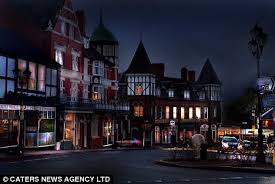 The Daily Mail on-line: http://www.dailymail.co.uk/news/article-2609277/Switching-street-lights-save-money-led-big-rise-injuries-fatalities-according-new-figures.htmlThe Telegraph on-line: http://www.telegraph.co.uk/news/9637929/Street-lights-turned-off-in-their-thousands-to-meet-carbon-emission-targets.htmlCouncil Information: http://www.rctcbc.gov.uk/en/transportstreets/roads,highwaysandpavements/streetlighting-part-nightlighting/streetlighting-part-nightlightingfaqs.aspxTip: Check your local council website to see what their plans are for reducing light in your areaNews Papers – look out for articles relating to The European Union in all of the national newspaper